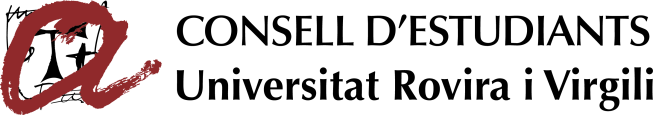 SOL·LICITUD D’AJUTS ECONÒMICS DEL CONSELL D’ESTUDIANTS  PER REALITZAR ACTIVITATS CULTURALS (Ajut modalitat C)	Amb la present sol·licitud declaro que les dades contingudes en aquesta sol·licitud corresponen amb les acreditades, així com el coneixement i l’acceptació de les bases de la present convocatòria, Adreçat al Servei d’atenció a la Comunitat Universitària (SACU)	Unitat Gestora: Oficina de l’Estudiant (OFES)						(signatura)Les despeses esmentades a la memòria econòmica hauran d’estar acreditades d’acord amb la normativa. S’hauran d’adjuntar les corresponents factures, rebuts o tiquets (originals o bé  copia autentica).La present sol·licitud es pot complementar amb els fulls o impresos necessaris per desenvolupar la proposta o justificar les despeses.En compliment de l’article 5 de la Llei Orgànica 15/1999 de protecció de dades, s’informa als sol·licitants que les dades subministrades passaran a formar part d’una base de dades gestionada per l’Oficina de l’Estudiant (OFES). Les dades subministrades podran ser cedides a qualsevol altre òrgan de la Universitat Rovira i Virgili que estigui implicat en la gestió del pagament dels ajuts.Davant la falta de dades sol·licitades, i en tot cas d’aquelles que es considerin essencials per tramitar la sol·licitud, es requerirà a l’interessat que les faciliti. En cas de negativa o omissió s’entendrà que l’interessat desisteix la sol·licitud. Teniu dret a accedir, rectificar, i, si escau, cancel·lar o oposar-vos al seu tractament en les condicions previstes a la legislació vigent. Per exercir aquests drets heu de presentar un escrit o formulari adreçat al Consell d’ Estudiants ( Oficina de l’Estudiant, Campus Catalunya, Tarragona) de forma presencial o per correu electrònic (ofes@urv.cat).DADES DEL COL·LECTIU SOL·LICITANTDADES DEL COL·LECTIU SOL·LICITANTDADES DEL COL·LECTIU SOL·LICITANTDADES DEL COL·LECTIU SOL·LICITANTDADES DEL COL·LECTIU SOL·LICITANTDADES DEL COL·LECTIU SOL·LICITANTDADES DEL COL·LECTIU SOL·LICITANTDADES DEL COL·LECTIU SOL·LICITANTNom de l’associació/grup:Nom de l’associació/grup:Estudiant responsable: Estudiant responsable: Estudiant responsable: Estudiant responsable: Estudiant responsable: Estudiant responsable: NIF associació:DNI (o Núm. de passaport) del responsable:DNI (o Núm. de passaport) del responsable:DNI (o Núm. de passaport) del responsable:DNI (o Núm. de passaport) del responsable:DNI (o Núm. de passaport) del responsable:DNI (o Núm. de passaport) del responsable:DNI (o Núm. de passaport) del responsable:Adreça a efectes de notificació:Adreça a efectes de notificació:Adreça a efectes de notificació:Adreça a efectes de notificació:Codi postal:Codi postal:Codi postal:Població:Telèfon/ telèfon mòbil:Telèfon/ telèfon mòbil:Telèfon/ telèfon mòbil:Adreça electrònica URV:Adreça electrònica URV:Adreça electrònica URV:Adreça electrònica URV:Adreça electrònica URV:Adjunto,    Declaració responsable conforme l’associació no està inclosa en cap dels supòsits de prohibició per obtenir la condició de beneficiària, de conformitat amb l’article 13 de la Llei 38/2003, de 17 de novembre,  General  de Subvencions.    Declaració responsable conforme l’associació es troba al corrent de les obligacions tributàries i amb la Seguretat Social, que substitueix la presentació de les certificacions, d’acord amb el que preveu l’article 24 del Reglament de la Llei general de subvencions, aprovat pel Reial Decret 887/2006, de 21 de juliol.Adjunto,    Declaració responsable conforme l’associació no està inclosa en cap dels supòsits de prohibició per obtenir la condició de beneficiària, de conformitat amb l’article 13 de la Llei 38/2003, de 17 de novembre,  General  de Subvencions.    Declaració responsable conforme l’associació es troba al corrent de les obligacions tributàries i amb la Seguretat Social, que substitueix la presentació de les certificacions, d’acord amb el que preveu l’article 24 del Reglament de la Llei general de subvencions, aprovat pel Reial Decret 887/2006, de 21 de juliol.Adjunto,    Declaració responsable conforme l’associació no està inclosa en cap dels supòsits de prohibició per obtenir la condició de beneficiària, de conformitat amb l’article 13 de la Llei 38/2003, de 17 de novembre,  General  de Subvencions.    Declaració responsable conforme l’associació es troba al corrent de les obligacions tributàries i amb la Seguretat Social, que substitueix la presentació de les certificacions, d’acord amb el que preveu l’article 24 del Reglament de la Llei general de subvencions, aprovat pel Reial Decret 887/2006, de 21 de juliol.Adjunto,    Declaració responsable conforme l’associació no està inclosa en cap dels supòsits de prohibició per obtenir la condició de beneficiària, de conformitat amb l’article 13 de la Llei 38/2003, de 17 de novembre,  General  de Subvencions.    Declaració responsable conforme l’associació es troba al corrent de les obligacions tributàries i amb la Seguretat Social, que substitueix la presentació de les certificacions, d’acord amb el que preveu l’article 24 del Reglament de la Llei general de subvencions, aprovat pel Reial Decret 887/2006, de 21 de juliol.Adjunto,    Declaració responsable conforme l’associació no està inclosa en cap dels supòsits de prohibició per obtenir la condició de beneficiària, de conformitat amb l’article 13 de la Llei 38/2003, de 17 de novembre,  General  de Subvencions.    Declaració responsable conforme l’associació es troba al corrent de les obligacions tributàries i amb la Seguretat Social, que substitueix la presentació de les certificacions, d’acord amb el que preveu l’article 24 del Reglament de la Llei general de subvencions, aprovat pel Reial Decret 887/2006, de 21 de juliol.Adjunto,    Declaració responsable conforme l’associació no està inclosa en cap dels supòsits de prohibició per obtenir la condició de beneficiària, de conformitat amb l’article 13 de la Llei 38/2003, de 17 de novembre,  General  de Subvencions.    Declaració responsable conforme l’associació es troba al corrent de les obligacions tributàries i amb la Seguretat Social, que substitueix la presentació de les certificacions, d’acord amb el que preveu l’article 24 del Reglament de la Llei general de subvencions, aprovat pel Reial Decret 887/2006, de 21 de juliol.Adjunto,    Declaració responsable conforme l’associació no està inclosa en cap dels supòsits de prohibició per obtenir la condició de beneficiària, de conformitat amb l’article 13 de la Llei 38/2003, de 17 de novembre,  General  de Subvencions.    Declaració responsable conforme l’associació es troba al corrent de les obligacions tributàries i amb la Seguretat Social, que substitueix la presentació de les certificacions, d’acord amb el que preveu l’article 24 del Reglament de la Llei general de subvencions, aprovat pel Reial Decret 887/2006, de 21 de juliol.Adjunto,    Declaració responsable conforme l’associació no està inclosa en cap dels supòsits de prohibició per obtenir la condició de beneficiària, de conformitat amb l’article 13 de la Llei 38/2003, de 17 de novembre,  General  de Subvencions.    Declaració responsable conforme l’associació es troba al corrent de les obligacions tributàries i amb la Seguretat Social, que substitueix la presentació de les certificacions, d’acord amb el que preveu l’article 24 del Reglament de la Llei general de subvencions, aprovat pel Reial Decret 887/2006, de 21 de juliol.EXPOSO:EXPOSO:EXPOSO:EXPOSO:EXPOSO:EXPOSO:EXPOSO:EXPOSO:EXPOSO:DADES DEL PROJECTEProjecte a realitzar: Objectiu del projecte: Col·lectiu adreçat: Període de realització: Necessitats d’infraestructura: Altres dades d’interès: DADES DEL PROJECTEProjecte a realitzar: Objectiu del projecte: Col·lectiu adreçat: Període de realització: Necessitats d’infraestructura: Altres dades d’interès: DADES DEL PROJECTEProjecte a realitzar: Objectiu del projecte: Col·lectiu adreçat: Període de realització: Necessitats d’infraestructura: Altres dades d’interès: DADES DEL PROJECTEProjecte a realitzar: Objectiu del projecte: Col·lectiu adreçat: Període de realització: Necessitats d’infraestructura: Altres dades d’interès: DADES DEL PROJECTEProjecte a realitzar: Objectiu del projecte: Col·lectiu adreçat: Període de realització: Necessitats d’infraestructura: Altres dades d’interès: DADES DEL PROJECTEProjecte a realitzar: Objectiu del projecte: Col·lectiu adreçat: Període de realització: Necessitats d’infraestructura: Altres dades d’interès: CARACTERÍSTIQUES DE L’ACTIVITAT(marqueu amb una X si l’activitat té alguna d’aquestes característiques):	Difusió de l’activitat 
(dirigida als estudiants de tots els ensenyaments)	Imatge de la URV 
(repercussió mediàtica)	Cofinançament 
(obtenció de diners mitjançant altres vies)	Continuïtat 
(activitat que es realitza, com a mínim, per tercer any consecutiu)	Activitat innovadora 
(que no s’hagi realitzat a la nostra universitat)CARACTERÍSTIQUES DE L’ACTIVITAT(marqueu amb una X si l’activitat té alguna d’aquestes característiques):	Difusió de l’activitat 
(dirigida als estudiants de tots els ensenyaments)	Imatge de la URV 
(repercussió mediàtica)	Cofinançament 
(obtenció de diners mitjançant altres vies)	Continuïtat 
(activitat que es realitza, com a mínim, per tercer any consecutiu)	Activitat innovadora 
(que no s’hagi realitzat a la nostra universitat)CARACTERÍSTIQUES DE L’ACTIVITAT(marqueu amb una X si l’activitat té alguna d’aquestes característiques):	Difusió de l’activitat 
(dirigida als estudiants de tots els ensenyaments)	Imatge de la URV 
(repercussió mediàtica)	Cofinançament 
(obtenció de diners mitjançant altres vies)	Continuïtat 
(activitat que es realitza, com a mínim, per tercer any consecutiu)	Activitat innovadora 
(que no s’hagi realitzat a la nostra universitat)Memòria EconòmicaMemòria EconòmicaMemòria EconòmicaMemòria EconòmicaMemòria EconòmicaCONCEDIBLEPublicitatmàx. 200€Material fungiblemàx. 200€Transportmàx. 200€Àpatsmàx. 200€Altresmàx. 200€CONCEDIBLEPublicitatmàx. 200€Material fungiblemàx. 200€Transportmàx. 200€Àpatsmàx. 200€Altresmàx. 200€CONCEDIBLEPublicitatmàx. 200€Material fungiblemàx. 200€Transportmàx. 200€Àpatsmàx. 200€Altresmàx. 200€CONCEDIBLEPublicitatmàx. 200€Material fungiblemàx. 200€Transportmàx. 200€Àpatsmàx. 200€Altresmàx. 200€ Publicitat:  Publicitat:  Publicitat:  Publicitat:  Publicitat: CONCEDIBLEPublicitatmàx. 200€Material fungiblemàx. 200€Transportmàx. 200€Àpatsmàx. 200€Altresmàx. 200€CONCEDIBLEPublicitatmàx. 200€Material fungiblemàx. 200€Transportmàx. 200€Àpatsmàx. 200€Altresmàx. 200€CONCEDIBLEPublicitatmàx. 200€Material fungiblemàx. 200€Transportmàx. 200€Àpatsmàx. 200€Altresmàx. 200€CONCEDIBLEPublicitatmàx. 200€Material fungiblemàx. 200€Transportmàx. 200€Àpatsmàx. 200€Altresmàx. 200€ Material fungible:  Material fungible:  Material fungible:  Material fungible:  Material fungible: CONCEDIBLEPublicitatmàx. 200€Material fungiblemàx. 200€Transportmàx. 200€Àpatsmàx. 200€Altresmàx. 200€CONCEDIBLEPublicitatmàx. 200€Material fungiblemàx. 200€Transportmàx. 200€Àpatsmàx. 200€Altresmàx. 200€CONCEDIBLEPublicitatmàx. 200€Material fungiblemàx. 200€Transportmàx. 200€Àpatsmàx. 200€Altresmàx. 200€CONCEDIBLEPublicitatmàx. 200€Material fungiblemàx. 200€Transportmàx. 200€Àpatsmàx. 200€Altresmàx. 200€ Transport:  Transport:  Transport:  Transport:  Transport: CONCEDIBLEPublicitatmàx. 200€Material fungiblemàx. 200€Transportmàx. 200€Àpatsmàx. 200€Altresmàx. 200€CONCEDIBLEPublicitatmàx. 200€Material fungiblemàx. 200€Transportmàx. 200€Àpatsmàx. 200€Altresmàx. 200€CONCEDIBLEPublicitatmàx. 200€Material fungiblemàx. 200€Transportmàx. 200€Àpatsmàx. 200€Altresmàx. 200€CONCEDIBLEPublicitatmàx. 200€Material fungiblemàx. 200€Transportmàx. 200€Àpatsmàx. 200€Altresmàx. 200€ Àpats:  Àpats:  Àpats:  Àpats:  Àpats: CONCEDIBLEPublicitatmàx. 200€Material fungiblemàx. 200€Transportmàx. 200€Àpatsmàx. 200€Altresmàx. 200€CONCEDIBLEPublicitatmàx. 200€Material fungiblemàx. 200€Transportmàx. 200€Àpatsmàx. 200€Altresmàx. 200€CONCEDIBLEPublicitatmàx. 200€Material fungiblemàx. 200€Transportmàx. 200€Àpatsmàx. 200€Altresmàx. 200€CONCEDIBLEPublicitatmàx. 200€Material fungiblemàx. 200€Transportmàx. 200€Àpatsmàx. 200€Altresmàx. 200€ Altres:  Altres:  Altres:  Altres:  Altres: CONCEDIBLEPublicitatmàx. 200€Material fungiblemàx. 200€Transportmàx. 200€Àpatsmàx. 200€Altresmàx. 200€CONCEDIBLEPublicitatmàx. 200€Material fungiblemàx. 200€Transportmàx. 200€Àpatsmàx. 200€Altresmàx. 200€CONCEDIBLEPublicitatmàx. 200€Material fungiblemàx. 200€Transportmàx. 200€Àpatsmàx. 200€Altresmàx. 200€CONCEDIBLEPublicitatmàx. 200€Material fungiblemàx. 200€Transportmàx. 200€Àpatsmàx. 200€Altresmàx. 200€Total sol·licitat: Total sol·licitat: Total sol·licitat: Total sol·licitat: Total sol·licitat: CONCEDIBLEPublicitatmàx. 200€Material fungiblemàx. 200€Transportmàx. 200€Àpatsmàx. 200€Altresmàx. 200€CONCEDIBLEPublicitatmàx. 200€Material fungiblemàx. 200€Transportmàx. 200€Àpatsmàx. 200€Altresmàx. 200€CONCEDIBLEPublicitatmàx. 200€Material fungiblemàx. 200€Transportmàx. 200€Àpatsmàx. 200€Altresmàx. 200€CONCEDIBLEPublicitatmàx. 200€Material fungiblemàx. 200€Transportmàx. 200€Àpatsmàx. 200€Altresmàx. 200€SOL·LICITO:SOL·LICITO:Que es tingui per formulada l’anterior sol·licitud 
 (a emplenar per l’OFES)SOL·LICITUD C